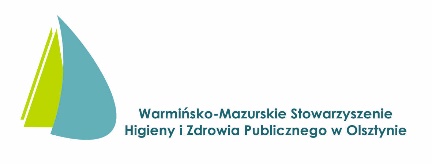 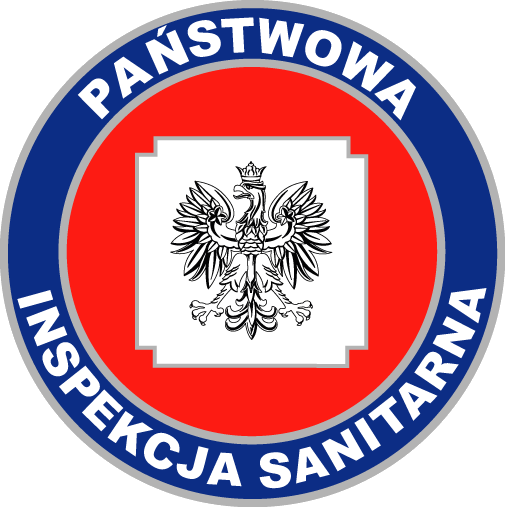 Wojewódzka konferencja „Kontroluję – nie ryzykuję”Termin: 11 października 2023 r.Miejsce: Warmińsko-Mazurski Urząd Wojewódzki w Olsztynie,aleja Marszałka Józefa Piłsudskiego 7/9, sala 52PROGRAM900- 920	Otwarcie konferencjilek. wet. Janusz Dzisko, warmińsko-mazurski państwowy wojewódzki inspektor sanitarny 
mgr Beata Ostrzycka, konsultant krajowy w dziedzinie pielęgniarstwa rodzinnego920 – 950	„Jak ustrzec się przed nowotworami skóry?” – prof. Wojciech Wysocki, specjalista chirurgii ogólnej, chirurgii onkologicznej. kierownik Kliniki Chirurgii Onkologicznej w krakowskim oddziale Centrum Onkologii, Instytutu 
im. M. Skłodowskiej-Curie950 – 1050	„Więcej nadziei - o raku i nowych szansach“ – prof. Jadwiga Jośko-Ochojska, lekarz chorób wewnętrznych, neurofizjolog, specjalista zdrowia publicznego, kierownik Katedry i Zakładu Medycyny i Epidemiologii Środowiskowej Śląskiego Uniwersytetu Medycznego w Katowicach1050 – 1145	„Nowotwory – czy konieczne są zmiany diety w polskiej populacji?” - 
mgr Marta Miklewska, biostatystyk w Narodowym Instytucie Onkologii 
w Warszawie, współpracuje z Katedrą Dietetyki SGGW w Warszawie1145 – 1215	Przerwa1215 – 1300	„Rak płuca – czy można zapobiegać?”  -  prof. Anna Doboszyńska,  specjalista chorób płuc, chorób wewnętrznych, alergologii, koordynator Kliniki Pulmonologii w Warmińsko-Mazurskim Centrum Chorób Płuc w Olsztynie 1300 – 1345	„Profilaktyka chorób nowotworowych – jakie możliwości ma lekarz rodzinny?” - mgr Beata Ostrzycka, konsultant krajowy w dziedzinie pielęgniarstwa rodzinnego1345		Zakończenie konferencji 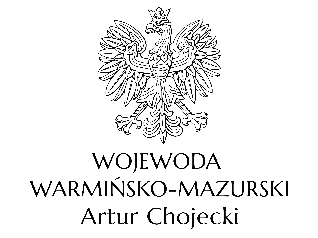 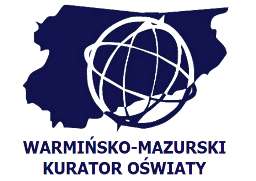 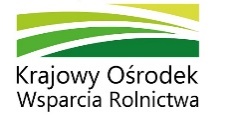 